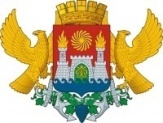 РОССИЙСКАЯ ФЕДЕРАЦИЯМИНИСТЕРСТВО ОБРАЗОВАНИЯ И НАУКИ РЕСПУБЛИКИ ДАГЕСТАНУПРАВЛЕНИЕ ОБРАЗОВАНИЯ Г. МАХАЧКАЛЫМУНИЦИПАЛЬНОЕ БЮДЖЕТНОЕ ОБЩЕОБРАЗОВАТЕЛЬНОЕ УЧРЕЖДЕНИЕ«ЛИЦЕЙ №52»ул. Громова,6-А      e-mаil: ege200652@yandex.ru        факс(8722)694780    тел. 69-47-80, 69-06-58ПРИКАЗ №     по МБОУ «Лицей №52»от 31.08.20г«О назначении классных руководителей на 2020-2021 учебный год»Для организации и проведения различных форм работы с обучающимися в учебно - воспитательном процессе и их родителями, законными представителями приказываю:Назначить классными руководителями на 2020-2021 учебный год учителей лицея в классы:2. Возложить ответственность на классных руководителей за работу по ведению школьной документации, проведения классных часов, соблюдение инструктажей по ТБ, организацию питания, организацию работы на получение качественного образования, внешний вид обучающихся. 3. Контроль за исполнением приказа  оставляю за собой.Директор МБОУ «Лицей №52»:                                 /Сафарова С.Ш./№ п/пКлассФ.И.О. кл. руководителя111Клочкову Инну  Евгеньевну212Магомедову Ханичу Омаровну313Велиханову Мервари Рашидовну414Адураеву Сабрину Магомедовну515Арсланалиеву Рупию Идрисовну616Гираеву Джамилю Шахдемировну717Алиеву Фазину Ширинбековну821Рахметуллаеву Галину Гаджиевну922Мельникову Наталию Николаевну1023Омарову Эльмиру Гасановну1124Алиеву Гулизар Зайнутдиновну1225Короглуеву Наталью Рамазановну1326Тайгибову Зухру Магомедтагировну1427Ахмедову Камилу Шамиловну1531Садуеву Бурлият Магомедовну1632Алиеву Асият Идрисовну1733Магомаеву Мадинат Абакаровну1834Гусейнову Айшат Рагимовну1935Ахмедову Хадижат Ичаевну2036Мехманову Ингу Эльхановну2137Шихамирову Гульмиру Джабраиловну2241Демирова Юсупа Айсаевича2342Гуйдалаеву Индиру Рамазановну2443Курбанову Асият Абдулгамидовну2544Бабаеву Сабину Казахмедовну2645Абдуллаеву Мадину Нурадиловну2746Джумаеву Зару Оруджевну2851Салихова Али Гаджиевича2952Магомедову Инару Мусаевну3053Учуеву Шахерезаду Арсен-Беговну3154Бутаеву Фаизат Федиковну3255Гадживахидову Фазину Алиевну.3356Габибуллаеву Барият Асадуллаевну3461Гаджиеву Шахрузат Абасовну3562Мадиеву Эльмиру Гасановну.3663Совзиханову Эмину Мерзибалаевну.3764Савину Веронику Игоревну3865Пономареву Гульнару Бинамудиновну3966Рамазанову Айшат Магомедариповну4067Письменскую Викторию Витальевну4171Магомедвелиеву Камилу Джумаевну4272Бабаеву Наиду Набиевну4373Курбайтаеву Гульнару Алиловну.4474Нурмагомедову Хамиз Абдулхаликовну4575Ремиханову Альбину Фрунзеевну4676Таркинскую  Папум Османовну.4777Мугидинова Зарипат Магомедовну488мГаджиеву Ирайганат Магомедовну.             498бМагомедова Абдурахмана Даудовича          508гАхмедова Ахмеда Магомедрасуловича             518иБеркиханову Саиду .Джамалутдиновну       5281Магомедову Ширван Ибрагимовну      5382Ибрагимову Айшат .Камалутдиновну         549мМагомедову Саният Магомедовну559бИсаеву Жасмину Мевлюковну.569гСтепину Марину Владимировну5791Абдуллаеву Алину Насрулаевну5810мДавудгаджиеву Патимат Магомедовну5910бСубхангулову Аллу Джангировну60100Керимову Диану  Герейхановну6111мМаллаеву Таисию Георгиевну6211бГаджимагомедову Муслимат Мирзаевну63110Комарову Евгению Кузьминичну